Publicado en  el 12/11/2015 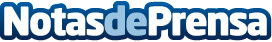 ANECA renueva el Certificado de Implantación de AUDIT a ESICLa escuela de negocios fue pionera en España en la implantación de sistemas de garantía de calidadDatos de contacto:Nota de prensa publicada en: https://www.notasdeprensa.es/aneca-renueva-el-certificado-de-implantacion_1 Categorias: Nacional Educación http://www.notasdeprensa.es